Dear Friends,This autumn the church/business/group has chosen to support a Christmas box appeal run by House of Opportunity (houseofopportunity.org). Rather than asking you to bring in a fully made-up box from home we are asking for donations of items in bulk (e.g. a dozen toothbrushes). Once the items are collected in we will make up presents for children and families in Southeast Europe. This keeps costs lower for you but is still an effective way of making up lots of Christmas boxes!If you would like to support the Christmas box appeal this year, please choose from the list of items below (feel free to donate more than one type of item should you wish!) and bring them in along with an empty shoebox (max size 395mm long x 240mm wide x 118mm deep). Please also consider donating £4 to help cover what it will cost to ship our boxes to Southeast Europe. Plus we need empty shoeboxes!Deadline to get items and donations in by:4th NovemberThank you!“House of Opportunity” is the operating name of FSCI (UK), 
which is a Registered Charity in England & Wales (1107914).Dear Friends,This autumn the church/business/group has chosen to support a Christmas box appeal run by House of Opportunity (houseofopportunity.org). Rather than asking you to bring in a fully made-up box from home we are asking for donations of items in bulk (e.g. a dozen toothbrushes). Once the items are collected in we will make up presents for children and families in Southeast Europe. This keeps costs lower for you but is still an effective way of making up lots of Christmas boxes!If you would like to support the Christmas box appeal this year, please choose from the list of items below (feel free to donate more than one type of item should you wish!) and bring them in along with an empty shoebox (max size 395mm long x 240mm wide x 118mm deep). Please also consider donating £4 to help cover what it will cost to ship our boxes to Southeast Europe. Plus we need empty shoeboxes!Deadline to get items and donations in by:4th NovemberThank you!“House of Opportunity” is the operating name of FSCI (UK), 
which is a Registered Charity in England & Wales (1107914).Dear Friends,This autumn the church/business/group has chosen to support a Christmas box appeal run by House of Opportunity (houseofopportunity.org). Rather than asking you to bring in a fully made-up box from home we are asking for donations of items in bulk (e.g. a dozen toothbrushes). Once the items are collected in we will make up presents for children and families in Southeast Europe. This keeps costs lower for you but is still an effective way of making up lots of Christmas boxes!If you would like to support the Christmas box appeal this year, please choose from the list of items below (feel free to donate more than one type of item should you wish!) and bring them in along with an empty shoebox (max size 395mm long x 240mm wide x 118mm deep). Please also consider donating £4 to help cover what it will cost to ship our boxes to Southeast Europe. Plus we need empty shoeboxes!Deadline to get items and donations in by:4th NovemberThank you!“House of Opportunity” is the operating name of FSCI (UK), 
which is a Registered Charity in England & Wales (1107914).Dear Friends,This autumn the church/business/group has chosen to support a Christmas box appeal run by House of Opportunity (houseofopportunity.org). Rather than asking you to bring in a fully made-up box from home we are asking for donations of items in bulk (e.g. a dozen toothbrushes). Once the items are collected in we will make up presents for children and families in Southeast Europe. This keeps costs lower for you but is still an effective way of making up lots of Christmas boxes!If you would like to support the Christmas box appeal this year, please choose from the list of items below (feel free to donate more than one type of item should you wish!) and bring them in along with an empty shoebox (max size 395mm long x 240mm wide x 118mm deep). Please also consider donating £4 to help cover what it will cost to ship our boxes to Southeast Europe. Plus we need empty shoeboxes!Deadline to get items and donations into the school:4th NovemberThank you!“House of Opportunity” is the operating name of FSCI (UK), 
which is a Registered Charity in England & Wales (1107914).Sweets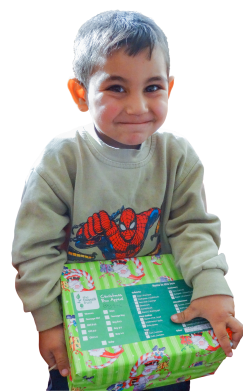 SoapSmall toysToothpaste/brushesHats/glovesJigsawsBalls (tennis, bouncy)FaceclothsSweetsScarvesSmall toysToothpaste/brushesHatsColouring/sticker booksGlovesCombs/hair accessories SweetsPens/pencils/casesSmall toysToothpaste/brushesHats/glovesSoap/faceclothsBalls (tennis, bouncy)Combs/hair accessoriesSweetsSmall “loom” kitsSmall toysToothpaste/brushesHats/gloves/scarvesColouring/sticker booksPens/pencils/casesCombs/hair accessories 